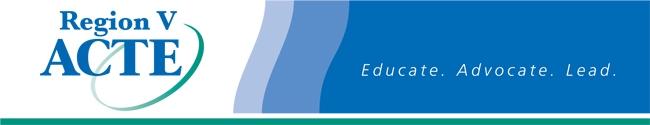            ConferenceSchedule at a Glance (subject to change)2023 Region V Conference - CTE: A World of OpportunitiesApril 12-15, 2023Wednesday, April 12, 2023Thursday, April 13, 2023Friday, April 14, 2023Saturday, April 15, 2023TimeEvent8:00 to NoonRegion V Policy Committee Meetings12:00—7:00 pmWELCOME & REGISTRATION1:00 – 4 pmLeadership 101—Pre-registration required5-6:30 pmRegion V Committee Meetings7-9 pmPoker Run Networking Event TimeEvent7:00 amRegistration - Exhibitor set up7:30 amBreakfast Buffet 7:30 – 2:00 pmExhibitor Learning Experiences8:00 – 9:30 amOPENING GENERAL SESSION—KEYNOTE SPEAKER, Alex Kajitani 9:45-10:45Breakout Session 1 - 6 Tracks – Leadership & Advocacy, Equity in the Classroom, Assessment, Career Ready Practice Integration Strategies, Instructional Strategies, Business/Community Partnerships10:30-11:00 Exhibitor Learning Experiences – Participants meet with Exhibitors11:00 – 12:00Breakout session 2 - 6 Tracks – Leadership & Advocacy, Equity in the Classroom, Assessment, Career Ready Practice Integration Strategies, Instructional Strategies, Business/Community Partnerships12:00 -1:30 pmExhibitor Learning Experiences - Participants meet with Exhibitors12:30 pmLunch Buffet - 1:30-5:00 pmIndustry Tours – Locations announced soon! 6:00 – 8:00 pmThe Air Museum and Scavenger HuntTimeEvent7:00 amRegistration 7:30 amBreakfast Buffet8:00 -9:20 am GENERAL SESSION—KEYNOTE SPEAKER, Erik Hatch and Hall of Fame Presentation9:30 – 10:30Breakout session 3 - 6 Tracks – Leadership & Advocacy, Equity in the Classroom, Assessment, Career Ready Practice Integration Strategies, Instructional Strategies, Business/Community Partnerships10:30 – 10:45Networking Break10:45 – 11:45  Breakout session 4 – 6 Tracks11:45 – 1:00 pmLunch Buffet  and  Innovative & Communication Awards1:15 – 2:15Innovation and Communication Award Winners and Best Practices Round Tables 2:15 – 2:30 Networking Break 2:30-3:30Breakout Session 5 – 6 Tracks3:30-5:00 pmState of the States Reports and Region V Business Meeting6:00 pmMurder Mystery Dinner and REGION V AWARD RECOGNITION CEREMONYTimeEvent9:00 am – 11:00 amBreakfastIndustry Entrepreneur Round Tables – A World of Opportunities Speed Style! 